Section 1: Product and Company IdentificationMetro Welding Supply Corp.12620 Southfield Road

Detroit, MI 48223

(313) 834-1660 [phone]

(313) 835-3562 [fax]

http://www.metrowelding.com/Product Code: Phosphine Section 2: Hazards Identification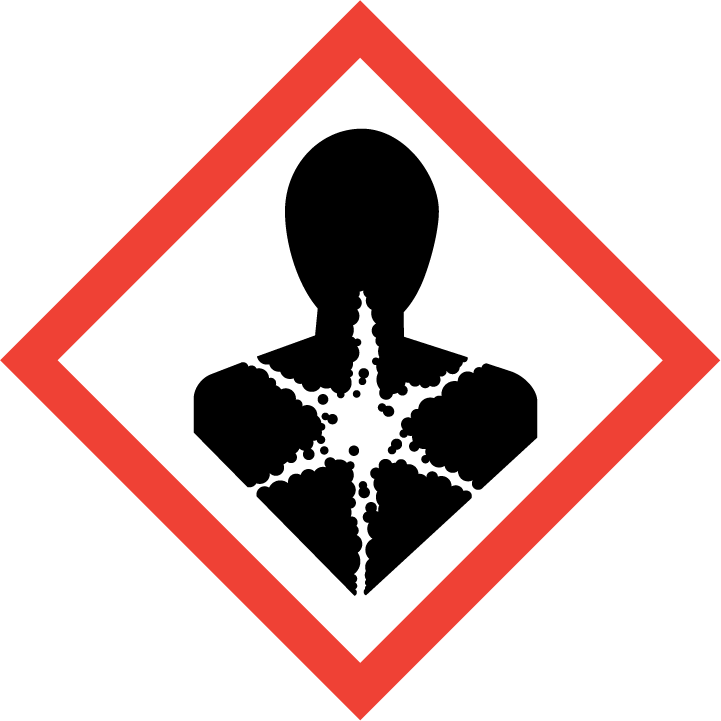 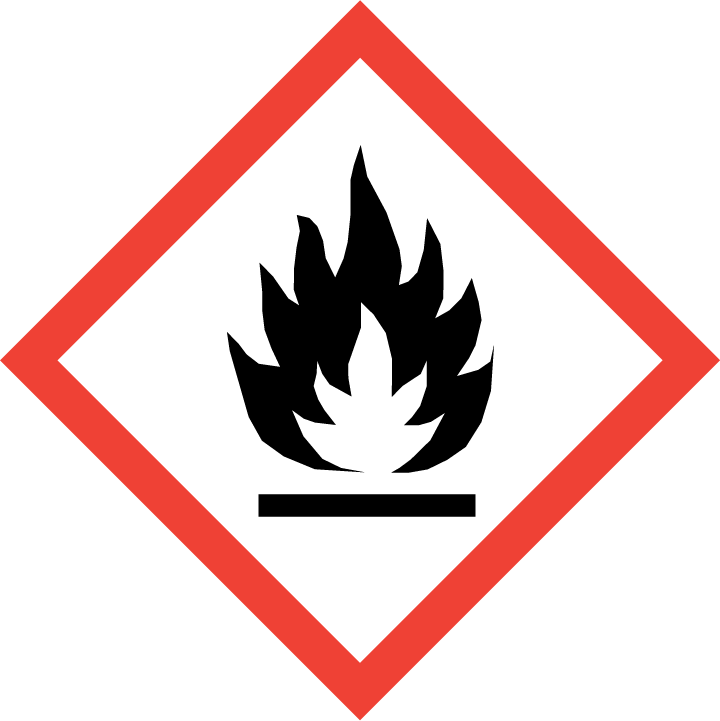 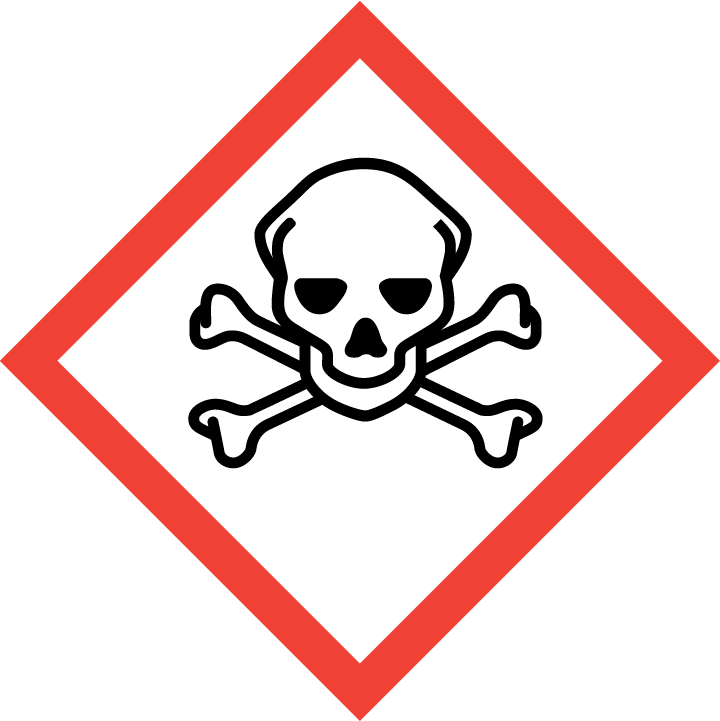 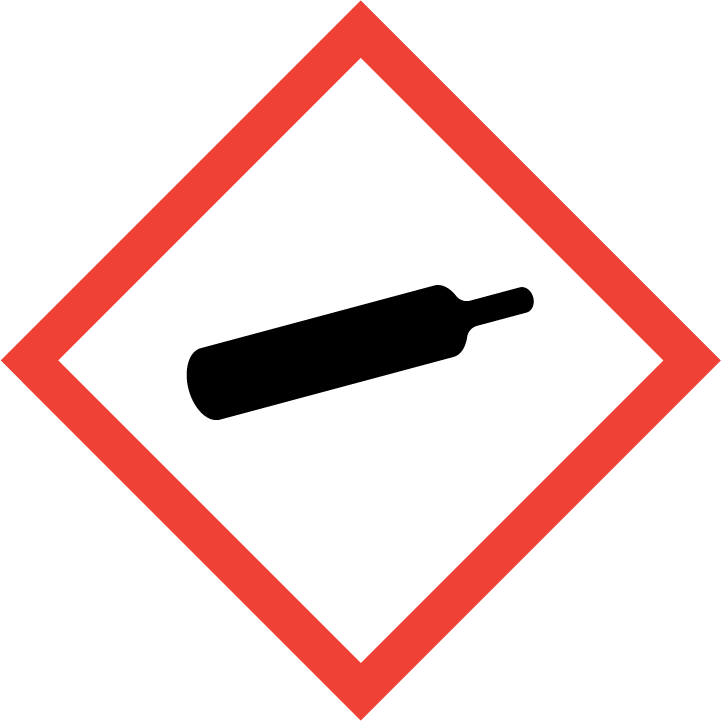 Danger Hazard Classification:Acute Gas Inhale Toxicity (Category 1)Acute Vapor Inhale Toxicity (Category 4)Aspiration Hazard (Category 1)Flammable (Category 1)Flammable Aerosol (Category 1)Gases Under PressureHazard Statements:Contains gas under pressure; may explode if heatedExtremely flammable aerosolExtremely flammable gasFatal if inhaledHarmful if inhaledMay be fatal if swallowed and enters airwaysPrecautionary StatementsPrevention:Do not breathe dust/fume/gas/mist/ vapors/spray..[In case of inadequate ventilation] wear respiratory protection.Use only outdoors or in a well-ventilated area.Keep away from heat/sparks/open flames/hot surfaces. - No smoking.Pressurized container: Do not pierce or burn, even after use.Do not spray on an open flame or other ignition source.Response:Eliminate all ignition sources if safe to do so.Immediately call a poison center or doctor.Leaking gas fire: Do not extinguish, unless leak can be stopped safely.Do NOT induce vomiting.Specific treatment is urgent.If swallowed: Rinse mouth. Do NOT induce vomiting.If inhaled: Remove person to fresh air and keep comfortable for breathing.Storage:Store in a well-ventilated place. Keep container tightly closed.Protect from sunlight. Store locked up.Do not expose to temperatures exceeding 50C/122F.Disposal:Dispose of contents and/or container in accordance with applicable regulations.Section 3: Composition/Information on IngredientsSection 4: First Aid MeasuresSection 5: Fire Fighting MeasuresSection 6: Accidental Release MeasuresSection 7: Handling and StorageSection 8: Exposure Controls/Personal ProtectionEngineering ControlsHandle only in fully enclosed systems.General Hygiene considerationsAvoid breathing vapor or mistAvoid contact with eyes and skinWash thoroughly after handling and before eating or drinkingSection 9: Physical and Chemical PropertiesSection 10: Stability and ReactivitySection 11: Toxicology InformationAcute EffectsChronic EffectsSection 12: Ecological InformationFate and TransportSection 13: Disposal ConsiderationsSection 14: Transportation InformationU.S. DOT 49 CFR 172.101Canadian Transportation of Dangerous GoodsSection 15: Regulatory InformationU.S. RegulationsSARA 370.21SARA 372.65OSHA Process SafetyState RegulationsCanadian RegulationsNational Inventory StatusSection 16: Other Information0 = minimal hazard, 1 = slight hazard, 2 = moderate hazard, 3 = severe hazard, 4 = extreme hazard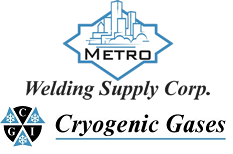 Safety Data SheetPhosphineCAS #7803-51-2Chemical SubstanceChemical FamilyTrade NamesPHOSPHINEhydridesHYDROGEN PHOSPHIDE; CELPHOS; DELICIA; DETIA; DETIA GAS EX-B; GASEX-B; PHOSPHORUS TRIHYDRIDE; RCRA P096; UN 2199Skin ContactEye ContactIngestionInhalationNote to PhysiciansIf frostbite or freezing occur, immediately flush with plenty of lukewarm water (105-115 F; 41-46 C). DO NOT USE HOT WATER. If warm water is not available, gently wrap affected parts in blankets. Get immediate medical attention.Contact with liquid: Immediately flush eyes with plenty of water for at least 15 minutes. Then get immediate medical attention.If a large amount is swallowed, get medical attention.If adverse effects occur, remove to uncontaminated area. Give artificial respiration if not breathing. Get immediate medical attention.NoneSuitable Extinguishing MediaProducts of CombustionProtection of FirefightersLet burn unless leak can be stopped immediately.  Large fires: Use regular foam or flood with fine water spray.Hydrogen, forms explosive mixtures with airAny supplied-air respirator operated in a pressure-demand or other positive-pressure mode. Use chemical resistant suit. Any supplied-air respirator operated in a pressure-demand or other positive-pressure mode. Use chemical resistant suit. Personal PrecautionsEnvironmental PrecautionsMethods for ContainmentKeep unnecessary people away, isolate hazard area and deny entry. Ventilate closed spaces before entering.Avoid heat, flames, sparks and other sources of ignition.Stop leak if possible without personal risk. Reduce vapors with water spray. Remove sources of ignition.Methods for CleanupOther InformationStop leak, evacuate area, and contact emergency personnel. Notify Local Emergency Planning Committee and State Emergency Response Commission for release greater than or equal to RG (U.S. SARA Section 304). If release occurs in the U.S. and is reportable under CERCLA Section 103, notify the National Response Center at (800)424-8802 (USA) or (202)426-2675 (USA).HandlingStorageStore and handle in accordance with all current regulations and standards. Subject to storage regulations: U.S. OSHA 29 CFR 1910.101.  Notify State Emergency Response Commission for storage or use at amounts greater than or equal to the TPQ (U.S. EPA SARA Section 302). SARA Section 303 requires facilities storing a material with a TPQ to participate in local emergency response planning (U.S. EPA 40 CFR 355.30).Keep separated from incompatible substances.Exposure GuidelinesPHOPHINE: 0.3 ppm (0.4 mg/m3) OSHA TWA 1 ppm (1 mg/m3) OSHA STEL (vacated by 58 FR 35338, June 30, 1993) 0.3 ppm ACGIH TWA 1 ppm ACGIH STEL 0.3 ppm (0.4 mg/m3) NIOSH recommended TWA 10 hour(s) 1 ppm (1 mg/m3) NIOSH recommended STELEye ProtectionSkin ProtectionRespiratory ProtectionFor the gas: Eye protection not required, but recommended. For the liquid: Wear splash resistant safety goggles. Contact lenses should not be worn. Provide an emergency eye wash fountain and quick drench shower in the immediate work area.For the gas: Wear appropriate chemical resistant clothing. For the liquid: Wear appropriate protective, cold insulating clothing.Any supplied-air respirator operated in a pressure-demand or other positive-pressure mode. Use chemical resistant suit. Physical StateAppearanceColorChange in AppearancePhysical FormOdorTasteGasClearColorlessN/AGas, liquidUnpleasant odor, fishy odor, garlic odorN/AFlash PointFlammabilityPartition CoefficientAutoignition TemperatureUpper Explosive LimitsLower Explosive LimitsFlammableNot availableNot available212 F (100 C)0.980.01Boiling PointFreezing PointVapor PressureVapor DensitySpecific GravityWater SolubilitypHOdor ThresholdEvaporation RateViscosity-126 F (-87.7 C)-208.3 F (-133.5 C)41.9 bar @ 20 C1.17 (Air=1)77°F (25°C) and 1 atm: 1.1826% @ 17 CNeutral in solution0.021 ppmNot applicableNot availableMolecular WeightMolecular FormulaDensityWeight per GallonVolatility by VolumeVolatilitySolvent Solubility34P-H3Not availableNot available100%Not applicableSoluble: Alcohol, ether, cuprous chloride solutions, cyclohexanolStabilityConditions to AvoidIncompatible MaterialsMay ignite on exposure to air.May ignite on exposure to air.Acids, halogens, oxidizing materials, halo carbons, metal nitrates, nitrous oxide, potassium, ammoniaHazardous Decomposition ProductsPossibility of Hazardous ReactionsOxides of phosphorusWill not polymerize.Oral LD50Dermal LD50InhalationLC50, 1 hr, rat = 20 ppmNot availableToxic. irritation, garlic odor, tearing, nausea, vomiting, diarrhea, stomach pain, difficulty breathing, irregular heartbeat, headache, drowsiness, symptoms of drunkenness, fainting, tingling sensation, visual disturbances, dilated pupils, bluish skin color, lung congestion, kidney damage, liver damage, paralysis, convulsions, coma, deathEye IrritationSkin IrritationSensitizationLiquid: frostbite, blurred visionLiquid: blisters, frostbitePotentially fatal if inhaled, respiratory tract irritation, central nervous system depressionCarcinogenicityMutagenicityReproductive EffectsDevelopmental EffectsNot availableAvailable.Not availableNo dataEco toxicityPersistence / DegradabilityBioaccumulation / AccumulationMobility in EnvironmentFish toxicity: Not availableInvertibrate toxicity: Not availableAlgal toxicity: Not availablePhyto toxicity: Not availableOther toxicity: Not availableNot availableNot availableNot availableDispose in accordance with all applicable regulations. Subject to disposal regulations: U.S. EPA 40 CFR 262. Hazardous Waste Number(s): P096.Proper Shipping NameID NumberHazard Class or DivisionPacking GroupLabeling RequirementsPassenger Aircraft or Railcar Quantity LimitationsCargo Aircraft Only Quantity LimitationsAdditional Shipping DescriptionPhosphineUN21992.3Not applicable2.3; 2.1ForbiddenForbiddenToxic-Inhalation Hazard Zone AShipping NameUN NumberClassPacking Group / Risk GroupPhosphineUN21992.3; 2.1Not applicableCERCLA SectionsSARA 355.30SARA 355.40100 LBS RQ500 LBS TPQ100 LBS RQAcuteChronicFireReactiveSudden ReleaseYes NoYesYesYesPHOSPHINE100 LBS TQCA Proposition 65Not regulated.WHMIS ClassificationABD1US Inventory (TSCA)TSCA 12b Export NotificationCanada Inventory (DSL/NDSL)Listed on inventory.Not listed.Not determined.NFPA RatingHEALTH=4 FIRE=4 REACTIVITY=2